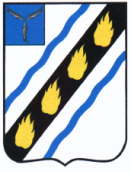 АДМИНИСТРАЦИЯ 
СОВЕТСКОГО   МУНИЦИПАЛЬНОГО  РАЙОНА САРАТОВСКОЙ ОБЛАСТИПОСТАНОВЛЕНИЕ    от 12.11.2019 № 733р.п. СтепноеОб оплате труда работников муниципальных бюджетных, казенныхи автономных учреждений образования Советского районаНа основании постановления Правительства Саратовской области от 17.08.2012 № 494-П «Об оплате труда работников государственных бюджетных и казенных учреждений образования Саратовской области», решения Муниципального Собрания Советского муниципального района от 26.11.2008 № 583 «Об оплате труда работников муниципальных учреждений Советского муниципального района» (с изменениями), постановления Правительства Саратовской области от 24.12.2018 № 715-П «О внесении изменений в постановление Правительства Саратовской области от 29 декабря 2017 года № 728-П «О мерах по повышению оплаты труда отдельных категорий работников областных государственных учреждений»», постановления Правительства Саратовской области от 11 октября 2019 года № 717-П «О повышении заработной платы работников государственных учреждений области», руководствуясь Уставом Советского муниципального района, администрация Советского муниципального района ПОСТАНОВЛЯЕТ:1. Утвердить Положение об оплате труда работников муниципальных бюджетных, казенных и автономных учреждений образования Советского района согласно приложению № 1.2. Утвердить перечень муниципальных бюджетных, казенных и автономных учреждений образования Советского района, на которых распространяется Положение, утвержденное пунктом 1 настоящего постановления, согласно приложению № 2.3. В случае, если установленные настоящим постановлением должностные оклады (оклады, ставки заработной платы) с учетом выплат компенсационного и стимулирующего характера оказываются ниже действующих должностных окладов (окладов) с учетом выплат компенсационного и стимулирующего характера, работникам муниципальных бюджетных, казенных и автономных учреждений образования Советского района, при условии сохранения объема должностных обязанностей работников и выполнения ими работ той же квалификации, выплачивается соответствующая разница в заработной плате.4. Признать утратившим силу:постановление администрации Советского муниципального района от 06.11.2012 № 1052 «Об оплате труда работников муниципальных  бюджетных и казенных учреждений образования Советского района»; постановление администрации Советского муниципального района от 28.12.2012 № 1292 «О внесении изменений в постановление администрации Советского муниципального района Саратовской области от 06.11.2012 № 1052»;постановление администрации Советского муниципального района от 04.10.2013 № 1271 «О внесении изменений в постановление администрации Советского муниципального района Саратовской области от 06.11.2012 № 1052»;постановление администрации Советского муниципального района от 14.10.2013 № 1337 «О внесении изменений в постановление администрации Советского муниципального района Саратовской области от 06.11.2012 № 1052»;постановление администрации Советского муниципального района от 21.10.2014 № 1040 ««О внесении изменений в постановление администрации Советского муниципального района Саратовской области от 06.11.2012 № 1052»;5. Настоящее постановление вступает в силу со дня его официального опубликования (обнародования) и распространяется на правоотношения, возникшие с 1 октября 2019 года.Глава Советского муниципального района                                                                    С.В. ПименовТурукина О.Н.5-02-41ПОЛОЖЕНИЕоб оплате труда работников муниципальных бюджетных, казенных и автономных учреждений образования Советского районаРаздел 1. Общие положения1.1. Настоящее Положение разработано в соответствии с Законом Саратовской области от 31.10.2008 № 262-ЗСО «Об оплате труда работников государственных учреждений Саратовской области» и решением Муниципального Собрания Советского муниципального района от 26.11.2008 № 583 «Об оплате труда работников муниципальных учреждений Советского муниципального района» и применяется при определении заработной платы работников муниципальных бюджетных, казенных и автономных учреждений образования Советского района (далее – учреждения образования).1.2. Положение включает в себя размеры должностных окладов (окладов, ставок заработной платы) работников, порядок и условия предоставления выплат компенсационного и стимулирующего характера.1.3. Оплата труда работников, занятых по совместительству, а также 
на условиях неполного рабочего времени или неполной рабочей недели, производится пропорционально отработанному времени в зависимости 
от выработки либо на других условиях, определенных трудовым договором. Определение размеров заработной платы по основной должности, а также 
по должности, занимаемой в порядке совместительства, производится раздельно по каждой из должностей.1.4. Настоящее Положение не распространяется на руководителей, заместителей руководителей общеобразовательных учреждений, педагогических работников общеобразовательных учреждений, непосредственно осуществляющих учебный процесс.Раздел 2. Порядок формирования должностных окладов(окладов, ставок заработной платы)2.1. Должностные оклады (оклады, ставки заработной платы) руководителей, педагогических работников, специалистов и других служащих учреждений образования определяются в соответствии с приложением № 1 к настоящему Положению.2.2. Должностные оклады руководителя учреждения образования, заместителя руководителя, определяются в соответствии с таблицами 1-3 приложения № 1 к настоящему Положению.2.3. Размеры должностных окладов руководителей учреждений образования устанавливаются в зависимости от группы по оплате труда руководителей. Отнесение учреждений образования к группам по оплате труда руководителей производиться  в соответствии с приложением № 2 к настоящему Положению.2.4. Должностные оклады специалистов и других служащих устанавливаются с учетом уровня профессиональной подготовки и наличия квалификационной категории.2.5. Должностные оклады (ставки заработной платы) педагогических работников устанавливаются с учетом уровня профессиональной подготовки.Должностные оклады (ставки заработной платы) педагогических работников устанавливаются для лиц, имеющих высшее профессиональное образование, в соответствии с таблицами 4-6 приложения № 1 к настоящему Положению.Педагогическим работникам, не имеющим высшего профессионального образования, должностные оклады (ставки заработной платы) устанавливаются ниже на 5 процентов.2.6. Концертмейстерам и преподавателям музыкальных дисциплин, окончившим консерватории, музыкальные отделения и отделения клубной 
и культурно-просветительной работы институтов культуры, педагогических институтов (университетов), педагогических и музыкальных училищ, работающим в учреждениях образования, должностные оклады устанавливаются как работникам, имеющим высшее или среднее музыкальное образование.2.7. Учителям-логопедам, учителям-дефектологам, логопедам, а также учителям учебных предметов (в том числе в I-IV классах) специальных (коррекционных) учреждений образования (классов) для обучающихся, воспитанников с отклонениями в развитии должностные оклады (ставки заработной платы) как лицам, имеющим высшее дефектологическое образование, устанавливаются:при получении диплома государственного образца о высшем профессиональном образовании по специальностям: тифлопедагогика, сурдопедагогика, олигофренопедагогика, логопедия, специальная психология, коррекционная педагогика и специальная психология (дошкольная), дефектология и другие аналогичные специальности;окончившим специальные факультеты по указанным выше специальностям и получившим диплом государственного образца о высшем профессиональном образовании.2.8. Должностные оклады работников учебно-вспомогательного персонала устанавливаются в соответствии с таблицами 7-8 приложения № 1 
к настоящему Положению.2.9. Оклады рабочих учреждений образования устанавливаются 
решением Муниципального Собрания от 26.11.2008 года № 583 «Об оплате труда работников муниципальных учреждений Советского муниципального района». 2.10. Работникам учреждений образования за специфику работы должностные оклады (оклады, ставки заработной платы) устанавливаются 
в повышенном размере в соответствии с приложением № 3 к настоящему Положению.Размеры выплат компенсационного и стимулирующего характера указанным работникам устанавливаются с учетом увеличения, предусмотренного частью первой настоящего пункта.2.11. Система оплаты труда работников устанавливается с учетом ЕТКС, единого  квалификационного справочника должностей руководителей, специалистов и служащих или профессиональных стандартов.2.12. Перечень учреждений, организаций и должностей, время работы 
в которых засчитывается в педагогический стаж работников учреждений образования при определении выплаты за выслугу лет (стаж педагогической работы), приведен в приложении № 4 к настоящему Положению.2.13. Изменение размеров должностных окладов (окладов, ставок заработной платы) при условии соблюдения требований трудового законодательства производится:при получении образования или восстановлении документов 
об образовании – со дня представления соответствующего документа;при изменении квалификационного разряда – согласно дате, указанной в приказе руководителя учреждения.Раздел 3. Выплаты компенсационного характера3.1. В соответствии с Законом Саратовской области от 31.10.2008 № 262-ЗСО «Об оплате труда работников государственных учреждений Саратовской области» и решением Муниципального Собрания Советского муниципального района от 26.11.2008 № 583 «Об оплате труда работников муниципальных учреждений Советского муниципального района» работникам учреждений образования осуществляются следующие виды выплат компенсационного характера:выплаты работникам, занятым на тяжелых работах, работах 
с вредными и (или) опасными, а также иными особыми условиями труда;выплаты за работу в условиях, отклоняющихся от нормальных (при выполнении работ различной квалификации, совмещении профессий (должностей), сверхурочной работе, работе в ночное время и при выполнении работ в других условиях, отклоняющихся от нормальных);выплаты за наличие почетного звания, государственных и отраслевых наград.3.2. Работникам, занятым на тяжелых работах, работах с вредными 
и (или) опасными условиями труда, устанавливается доплата в следующем размере:10-12 процентов должностного оклада (оклада, ставки заработной платы) за работу с тяжелыми и вредными условиями труда с учетом выплат за квалификационную категорию, выслугу лет (стаж педагогической работы);20-24 процента должностного оклада (оклада, ставки заработной платы) за работу с особо тяжелыми и особо вредными условиями труда 
с учетом выплат за квалификационную категорию, выслугу лет (стаж педагогической работы).Конкретные размеры доплат определяются на основе аттестации рабочих мест и оценки условий труда на них в соответствии с законодательством.Работодатель в соответствии с законодательством проводит аттестацию рабочих мест с целью разработки и реализации программы действий по обеспечению безопасных условий и охраны труда. Если по итогам аттестации рабочее место признается безопасным, то указанная доплата отменяется.3.3. Выплаты за работу в условиях, отклоняющихся от нормальных, включают в себя:доплату за совмещение профессий (должностей);доплату за расширение зон обслуживания;доплату за увеличение объема работы или исполнение обязанностей временно отсутствующего работника без освобождения от работы, определенной трудовым договором;доплату за работу в ночное время;доплату работникам, которым с их согласия вводится рабочий день 
с разделением смены на части (с перерывом в работе свыше 2 часов);доплату за работу в выходные и нерабочие праздничные дни;доплату за сверхурочную работу;иные доплаты.3.3.1. Доплата за совмещение профессий (должностей) устанавливается работнику при совмещении им профессий (должностей). Размер доплаты 
и срок, на который она устанавливается, определяется по соглашению сторон трудового договора с учетом содержания и (или) объема дополнительной работы.3.3.2. Доплата за расширение зон обслуживания устанавливается работнику при расширении зон обслуживания. Размер доплаты и срок, на который она устанавливается, определяется по соглашению сторон трудового договора с учетом содержания и (или) объема дополнительной работы.3.3.3. Доплата за увеличение объема работы или исполнение обязанностей временно отсутствующего работника без освобождения  от работы, определенной трудовым договором, устанавливается работнику в случае увеличения установленного ему объема работы или возложения 
на него обязанностей временно отсутствующего работника. Размер доплаты и срок, на который она устанавливается, определяется по соглашению сторон трудового договора с учетом содержания и (или) объема дополнительной работы.3.3.4. Доплата за работу в ночное время производится работнику 
за каждый час работы в ночное время.Рекомендуемый размер доплаты за работу в ночное время 
составляет 35 процентов должностного оклада (оклада) с учетом выплат 
за квалификационную категорию, выслугу лет (стаж педагогической работы), рассчитанного за час работы, за каждый час работы в ночное время, 
но не ниже минимального размера повышения оплаты труда за работу 
в ночное время.3.3.5. Доплата работникам, которым с их согласия вводится рабочий день с разделением смены на части (с перерывом в работе свыше 2 часов), устанавливается за отработанное время в эти дни из расчета должностного оклада по занимаемой должности. Время внутрисменного перерыва 
в рабочее время не включается.Женщинам, работающим в сельской местности, на работах, где 
по условиям труда рабочий день разделен на части, производится доплата 
в размере 30 процентов должностного оклада.3.3.6. Согласно статье 153 Трудового кодекса Российской Федерации работа в выходные и нерабочие праздничные дни оплачивается не менее чем в двойном размере: - размер доплаты составляет не менее одинарной части должностного оклада (оклада, ставки заработной платы) за час работы сверх должностного оклада (оклада, ставки заработной платы) за каждый час работы, если работа в выходной или нерабочий праздничный день производилась в пределах месячной нормы рабочего времени, и в размере не менее двойной части должностного оклада (оклада, ставки заработной платы) за час работы сверх должностного оклада (оклада, ставки заработной платы) за каждый час работы, если работа производилась сверх месячной нормы рабочего времени.3.3.7. Доплата за сверхурочную работу производится в соответствии 
с законодательством.3.4. Иные выплаты работникам, занятым на работах с особыми условиями труда:за работу в летних оздоровительных лагерях с дневным пребыванием детей при образовательных учреждениях всех типов и наименований 
за систематическую переработку сверх нормальной продолжительности рабочего времени в размере 15 процентов должностного оклада (оклада) 
с учетом выплат за квалификационную категорию, выслугу лет (стаж педагогической работы);за работу, не входящую в круг основных обязанностей работника, 
в размере:Примечание: конкретный размер доплаты устанавливается руководителем учреждения образования по согласованию с представительным органом работников.педагогическим работникам за применение в работе информационных технологий - 100 рублей.за выполнение функций классного руководителя - в размере 1000 рублей в классах с наполняемостью не менее предельной наполняемости, установленной для образовательных учреждений соответствующими типовыми положениями об образовательных учреждениях.В классах (классах-комплектах) с меньшей наполняемостью размер выплаты определяется пропорционально численности обучающихся из расчета на одного обучающегося:в городской местности - 50 рублей;в сельской местности - 71,43 рубля;3.5. Выплаты компенсационного характера руководителям учреждений, их заместителям и главным бухгалтерам устанавливаются в процентах к должностным окладам или в абсолютных размерах с учетом условий труда в соответствии с федеральными законами, иными нормативными актами Российской Федерации, законами Саратовской области и иными нормативными правовыми актами Саратовской области.Раздел 4. Выплаты стимулирующего характера4.1. В соответствии с Законом Саратовской области от 31.10.2008 № 262-ЗСО «Об оплате труда работников государственных учреждений Саратовской области» и решением Муниципального Собрания Советского муниципального района от 26.11.2008 № 583 «Об оплате труда работников муниципальных учреждений Советского муниципального района»  работникам учреждений образования осуществляются следующие виды выплат стимулирующего характера:выплаты за интенсивность и высокие результаты работы;выплаты за выслугу лет (стаж педагогической работы);премиальные выплаты по итогам работы.4.2. Выплаты за интенсивность и высокие результаты работы включают в себя:4.2.1. Выплаты, устанавливаемые на постоянной основе:ежемесячная надбавка водителям автомобилей за присвоенную квалификационную категорию: водителям второго класса; водителям первого класса.4.2.2. Выплаты, устанавливаемые на определенный срок:1) надбавка за квалификационную категорию (процентов от должностного оклада (ставки заработной платы): старшему вожатому, инструктору по труду, инструктору по физической культуре, музыкальному руководителю:за высшую квалификационную категорию – 28,2 процента,за первую квалификационную категорию – 21,7 процента,за вторую квалификационную категорию – 15,7 процента;иным педагогическим работникам:за высшую квалификационную категорию – 34,8 процента,за первую квалификационную категорию – 28,2 процента,за вторую квалификационную категорию – 21,7 процента;2) надбавка за участие в реализации национальных проектов, федеральных и областных целевых программ устанавливается в соответствии с Положением о распределении стимулирующей части фонда оплаты труда работников, утвержденным приказом руководителя учреждения;3) надбавка за выполнение в короткие сроки больших объемов работ устанавливается в соответствии с Положением о распределении стимулирующей части фонда оплаты труда работников, утвержденным приказом руководителя учреждения;4)  надбавка за оперативное выполнение непредвиденных или дополнительных задач устанавливается в соответствии с Положением о распределении стимулирующей части фонда оплаты труда работников, утвержденным приказом руководителя учреждения;5) надбавка за качество, которая устанавливается работнику приказом по учреждению с учетом критериев, позволяющих оценить результативность и качество работы устанавливается в соответствии с Положением о распределении стимулирующей части фонда оплаты труда работников, утвержденным приказом руководителя учреждения.Размер премий может устанавливаться как в абсолютном значении, так и в процентном отношении к должностному окладу (окладу, ставке заработной платы).4.3. Выплаты за качество, которая устанавливается работнику приказом по учреждению с учетом критериев, позволяющих оценить результативность и качество работы, устанавливаемые на постоянной основе, включают в себя:надбавку педагогическим работникам за наличие почетного звания, государственных и отраслевых наград, ученые степени, устанавливаемую 
в соответствии с решением Муниципального Собрания Советского муниципального района от 26.11.2008 № 583 «Об оплате труда работников муниципальных учреждений Советского муниципального района»;надбавку педагогическим работникам, не имеющим стажа педагогической работы, на период первых трех лет работы после окончания учреждений высшего или среднего профессионального образования, устанавливаемую 
в соответствии с Законом Саратовской области «Об образовании».4.4. Выплаты за выслугу лет (стаж педагогической работы).Педагогическим работникам, не имеющим квалификационной категории, устанавливаются надбавки за стаж педагогической работы 
в следующих размерах (процентов от должностного оклада (ставки заработной платы):учителю, имеющему стаж педагогической работы:более 20 лет – 40,7 процента,от 10 до 20 лет – 33,7 процента,от 5 до 10 лет – 26,8 процента,от 2 до 5 лет – 21,1 процента;старшему вожатому, инструктору по труду, инструктору по физической культуре, музыкальному руководителю, имеющим стаж педагогической работы:более 10 лет – 15,7 процента,от 5 до 10 лет – 9,7 процента,от 2 до 5 лет – 4,7 процента;методисту, инструктору-методисту (включая старшего), имеющим стаж педагогической работы:более 12 лет – 15,7 процента,от 8 до 12 лет – 9,7 процента,от 5 до 8 лет – 4,7 процента;иным педагогическим работникам, имеющим стаж педагогической работы:более 20 лет – 21,7 процента,от 10 до 20 лет – 15,7 процента,от 5 до 10 лет – 9,7 процента,от 2 до 5 лет – 4,7 процента.Стаж работы педагогических работников определяется руководителем учреждения образования в соответствии с приложением № 4 к настоящему Положению.Надбавки за стаж педагогической работы устанавливаются 
от должностного оклада (ставки заработной платы) с учетом педагогической нагрузки.4.5. Премиальные выплаты по итогам работы включают в себя:премии за качество, которая устанавливается работнику приказом по учреждению с учетом критериев, позволяющих оценить результативность и качество работы;премии за выполнение особо важных и ответственных работ, которые выплачиваются работникам единовременно по итогам выполнения особо важных и ответственных работ;премии по итогам работы (за месяц, квартал, год).При премировании по итогам работы (за месяц, квартал, год) учитывается:инициатива, творчество и применение в работе современных форм 
и методов организации труда;выполнение порученной работы, связанной с обеспечением рабочего процесса или уставной деятельности учреждения;достижение высоких результатов в работе за соответствующий период;участие в инновационной деятельности;качественная подготовка и своевременная сдача отчетности учреждения;участие в соответствующем периоде в выполнении важных работ, мероприятий.Единовременные премии могут предусматриваться к юбилейным датам, профессиональным праздникам.Порядок единовременного премирования определяется администрацией учреждения образования по согласованию с представительным органом работников.Размер премий может устанавливаться как в абсолютном значении, так и в процентном отношении к должностному окладу (окладу, ставке заработной платы). 4.6. Объем средств на выплаты стимулирующего характера формируется за счет ассигнований областного бюджета и должен составлять не менее 15 процентов (в учреждениях дополнительного образования - не менее 30 процентов) от объема средств, направляемых на должностные оклады (оклады) работников учреждения с учетом выплат педагогическим работником за квалификационную категорию и выслугу лет (стаж педагогической работы).Объем средств на оплату труда работников учреждениях образования, формируемый за счет ассигнований местного бюджета и направляемый на выплаты стимулирующего характера работникам учреждений образования, должен составлять не менее 15 процентов (в дошкольных образовательных учреждениях, учреждениях дополнительного образования – не менее 30 процентов) объема средств на оплату труда, направляемых на должностные оклады (оклады, ставки заработной платы) работников учреждения.Выплаты стимулирующего характера осуществляется в пределах лимитов бюджетных ассигнований на оплату труда работников учреждения, а также средств от приносящей доход деятельности, направленных на оплату труда.Примерный перечень показателей для оценки результативности труда работников утверждается главным распорядителем средств муниципального бюджета, в ведении которого находится учреждение образования.Размер выплаты стимулирующего характера может определяться как в процентах к должностному окладу (окладу) работника, так и в абсолютном размере. 4.7. Стимулирование руководителя учреждения осуществляется с учетом результатов деятельности учреждения в соответствии с критериями оценки и целевыми показателями эффективности деятельности учреждения.Условия, порядок и размеры стимулирования руководителя устанавливаются учредителем учреждения образования, в ведении которого находится учреждение образования.Размеры премирования руководителя, порядок  и критерии его выплаты ежегодно устанавливаются распорядителем средств муниципального бюджета в дополнительном соглашении к трудовому договору руководителя учреждения.Выплаты стимулирующего характера руководителям учреждений осуществляются с учетом исполнения ими целевых показателей эффективности работы учреждений, устанавливаемых органами исполнительной власти области, осуществляющими функции и полномочия учредителя.4.8. Стимулирующие выплаты в размере 0,2 процента руководителям муниципальных бюджетных и казенных учреждений образования всех типов и видов, работникам учебно-вспомогательного персонала муниципальных бюджетных и казенных учреждений дошкольного образования, руководящим работникам методических (учебно-методических) кабинетов (отделов) муниципальных бюджетных и казенных учреждений образования, педагогическим работникам методических (учебно-методических) кабинетов (отделов) муниципальных бюджетных и казенных учреждений образования».Раздел 5. Другие вопросы оплаты труда5.1. Почасовая оплата труда педагогических работников учреждений образования применяется:за часы, выполненные в порядке замещения отсутствующих по болезни или другим причинам учителей, преподавателей, воспитателей и других педагогических работников, продолжавшегося не свыше двух месяцев;за педагогическую работу специалистов предприятий, учреждений 
и организаций (в том числе из числа работников органов управления образованием, методических и учебно-методических кабинетов), привлекаемых для педагогической работы в учреждения образования;за часы преподавательской работы в объеме 300 часов в другом учреждении образования (в одном или нескольких) сверх учебной нагрузки, выполняемой по совместительству.Размер оплаты за один час указанной педагогической работы определяется путем деления месячного должностного оклада педагогического работника за установленную норму часов педагогической работы в неделю на среднемесячное количество рабочих часов, установленных по занимаемой должности.Среднемесячное количество рабочих часов определяется путем умножения нормы часов педагогической работы в неделю, установленной за ставку заработной платы педагогического работника, на количество рабочих дней в году по пятидневной рабочей неделе и деления полученного результата на 5 (количество рабочих дней в неделе), а затем на 12 (количество месяцев в году), для преподавателей учреждений начального и среднего профессионального образования – путем деления месячной ставки заработной платы на 72 часа.Оплата труда за замещение отсутствующего учителя (преподавателя), если оно осуществлялось свыше двух месяцев, производится со дня начала замещения за все часы фактической преподавательской работы на общих основаниях с соответствующим увеличением его недельной (месячной) учебной нагрузки путем внесения в тарификацию.5.2.  В целях повышения мотивации качественного труда молодых специалистов с педагогическим образованием в образовательных учреждениях и в качестве дополнительной меры социальной поддержки заработную плату специалистам указанной категории увеличить до уровня средней заработной платы педагогических работников за счет выплаты надбавки на период до установления стимулирующей выплаты по показателям работы на основе индивидуальных достижений педагогов.Верно: руководитель аппарата                                                               И.Е. ГригорьеваПриложение № 1к Положению об оплате труда работников муниципальных бюджетных, казенных и автономных учреждений образования Советского районаТаблица 1Должностные окладыруководителей муниципальных бюджетных, казенных и автономных учреждений образования всех типов и видов, за исключением учреждений дошкольного образования<*> Административно-хозяйственные функции в образовательных учреждениях 
III и IV групп по оплате труда руководителей могут быть поручены одному из штатных работников с его письменного согласия с установлением надбавки за руководство подразделением.Примечание:1. Для руководителя учреждения образования, руководителя структурного подразделения, вновь принятого на работу в учреждение образования после 31 декабря 2010 года или у которого в период после 
31 декабря 2010 года закончился срок действия квалификационной категории, применяется должностной оклад, установленный для руководителя учреждения образования, руководителя структурного подразделения, имеющего высшую квалификационную категорию.2. Должностные оклады заместителей руководителя учреждения устанавливаются на 5 процентов ниже должностного оклада руководителя 
с учетом группы по оплате труда руководителей, к которой отнесено учреждение образования, и квалификационной категории конкретного заместителя руководителя по аналогии с отнесением к должностному окладу руководителя.3. Должностные оклады заместителей заведующего филиалом устанавливаются на 5 процентов ниже должностного оклада заведующего филиалом с учетом группы по оплате труда руководителей, к которой отнесено учреждение образования, и квалификационной категории конкретного заместителя заведующего филиалом.4. Должностной оклад главного бухгалтера учреждения устанавливается на 5 процентов ниже должностного оклада руководителя.Таблица 2Должностные окладыруководителей муниципальных бюджетных, казенных и автономных учреждений дошкольного образования<*> Административно-хозяйственные функции в образовательных учреждениях 
III и IV групп по оплате труда руководителей могут быть поручены одному из штатных работников с его письменного согласия с установлением надбавки за руководство подразделением.Примечание:1. Для руководителя учреждения образования, руководителя структурного подразделения, вновь принятого на работу в учреждение образования после 31 декабря 2010 года или у которого в период после 
31 декабря 2010 года закончился срок действия квалификационной категории, применяется должностной оклад, установленный для руководителя учреждения образования, руководителя структурного подразделения, имеющего высшую квалификационную категорию.2. Должностные оклады заместителей руководителя учреждения устанавливаются на 5 процентов ниже должностного оклада руководителя 
с учетом группы по оплате труда руководителей, к которой отнесено учреждение образования, и квалификационной категории конкретного заместителя руководителя по аналогии с отнесением к должностному окладу руководителя.3. Должностные оклады заместителей заведующего филиалом устанавливаются на 5 процентов ниже должностного оклада заведующего филиалом с учетом группы по оплате труда руководителей, к которой отнесено учреждение образования, и квалификационной категории конкретного заместителя заведующего филиалом.4. Должностной оклад главного бухгалтера учреждения устанавливается на 5 процентов ниже должностного оклада руководителя.Таблица 3Должностные оклады руководящих работников методических (учебно-методических) кабинетов (отделов) муниципальных бюджетных казенных и автономных учреждений образования Примечание:1. Для руководителя учреждения образования, руководителя структурного подразделения, вновь принятого на работу в учреждение образования после 31 декабря 2010 года или у которого в период после 31 декабря 2010 года закончился срок действия квалификационной категории, применяется должностной оклад, установленный для руководителя учреждения образования, руководителя структурного подразделения, имеющего высшую квалификационную категорию.2. Заместителям руководителей отделений, отделов, подразделений устанавливается должностной оклад на 5 процентов ниже должностного оклада соответствующего руководителя.Таблица 4Должностные оклады педагогических работников муниципальных бюджетных, казенных и автономных учреждений образования всех типов и видов, за исключением учреждений дошкольного образованияТаблица 5Должностные оклады педагогических работников муниципальных бюджетных, казенных и автономных учреждений дошкольного образованияТаблица 6Должностные окладыпедагогических работников методических (учебно-методических) кабинетов (отделов) муниципальных бюджетных, казенных и автономных учреждений образования Таблица 7Должностные окладыработников учебно-вспомогательного персонала муниципальных бюджетных, казенных и автономных учреждений образования всех типов и видов, за исключением учреждений дошкольного образованияПримечание: лицам, не имеющим профессионального образования, оплата труда производится ниже установленного оклада по должности:помощник воспитателя – на 2,27 процента;младший воспитатель – на 9,0 процентов;лицам, не имеющим высшего профессионального образования, 
оплата труда по должности дежурного по режиму производится ниже установленного должностного оклада на 4,73 процента.Таблица 8Должностные окладыработников учебно-вспомогательного персонала муниципальных бюджетных, казенных и автономных учреждений дошкольного образованияПримечание: лицам, не имеющим профессионального образования, оплата труда производится ниже установленного оклада по должности:помощник воспитателя – на 2,27 процента;младший воспитатель – на 9,0 процентов;лицам, не имеющим высшего профессионального образования, 
оплата труда по должности дежурного по режиму производится ниже установленного должностного оклада на 4,73 процента.Приложение № 2 к Положению об оплате труда работников муниципальных бюджетных, казенных и автономных учреждений образования Советского районаПоказатели и  порядок отнесения  учреждений образования к группам по оплате труда руководителейПоказатели для отнесения учреждений образования к группам 
по оплате труда руководителей1.1. Учреждения образования относятся к четырем группам по оплате труда руководителей, исходя из показателей, характеризующих масштаб руководства учреждением: численность работников, количество обучающихся (воспитанников), сменность работы учреждения, превышение плановой (проектной) наполняемости и другие показатели, значительно осложняющие работу по руководству учреждением.1.2. Отнесение учреждений образования к одной из четырех групп 
по оплате труда руководителей производится по сумме баллов после оценки сложности руководства учреждением по следующим показателям:2. Порядок отнесения образовательных учрежденийк группам по оплате труда руководителей2.1. Группа по оплате труда руководителей устанавливается не чаще одного раза в год учредителем учреждения на основании соответствующих документов, подтверждающих наличие указанных объемов работы учреждения.Группа по оплате труда руководителей для вновь открываемых учреждений образования устанавливается исходя из плановых (проектных) показателей, но не более чем на 2 года.2.2. При наличии других показателей значительно увеличивающих объем и сложность работы в учреждении, суммарное количество баллов может быть увеличено учредителем учреждения образования на основании ходатайства руководителя образовательного учреждения с предоставлением подтверждающих документов за каждый дополнительный показатель, но не более 20 баллов за каждый дополнительный показатель.2.3. Конкретное количество баллов, предусмотренных по показателям с приставкой «до», устанавливается управлением образования, в ведомственной принадлежности которого находится образовательное учреждение.2.4. При установлении группы по оплате труда руководителей контингент обучающихся (воспитанников) учреждений образования определяется:по образовательным учреждениям – по списочному составу на начало учебного года;по учреждениям дополнительного образования детей и образовательным учреждениям спортивной направленности – по списочному составу постоянно обучающихся на 1 января текущего года, предшествующего планируемому. При этом в списочном составе обучающиеся в учреждениях дополнительного образования детей, занимающиеся в нескольких кружках, секциях, группах, учитываются 1 раз.2.5. За руководителями образовательных учреждений, находящихся 
на капитальном ремонте, сохраняется группа по оплате труда руководителей, определенная до начала ремонта, но не более чем на один год.2.6. Группы по оплате труда руководителей образовательных учреждений (в зависимости от суммы баллов, исчисленной по показателям):2.7. Учредитель, в ведомственной принадлежности которого находятся учреждения образования:устанавливает показатели по учреждениям образования, не являющимися образовательными учреждениями, для отнесения их к одной из четырех групп по оплате труда руководителей;относит учреждения образования, добившиеся высоких и стабильных результатов работы, на одну группу по оплате труда выше по сравнению с группой, определенной по настоящим показателям;устанавливает (без изменения учреждению группы по оплате труда руководителей, определяемой по показателям), в порядке исключения, руководителям учреждений образования, имеющим высшую квалификационную категорию и особые заслуги в области образования или в рамках отрасли по ведомственной принадлежности, предусмотренный для руководителей учреждений образования, имеющих высшую квалификационную категорию в следующей группе по оплате труда.Приложение № 3 к Положению об оплате труда работников муниципальных бюджетных, казенных и автономных учреждений образования Советского районаРазмерыповышения должностных окладов (окладов, ставок заработной платы) работников учреждений образования1. За специфику работы:2. За наличие ученой степени и почетного звания.Работникам учреждений, имеющим почетные звания «Заслуженный учитель», «Народный учитель», «Заслуженный преподаватель» и другие почетные звания по профилю работы, а также ученую степень кандидата наук по профилю работы, оплата труда производится на 5 процентов выше должностного оклада (ставки заработной платы), установленного им в соответствии с настоящим Положением.Работникам учреждений, имеющим ученую степень доктора наук 
и работающим по профилю, оплата труда производится на 10 процентов выше должностного оклада (ставки заработной платы), установленного 
им в соответствии с настоящим Положением.При наличии у работника двух оснований (наличие почетного звания 
и ученой степени) повышение оплаты труда производится по одному максимальному основанию.                                                          Приложение № 4 к Положению об оплате труда работников муниципальных бюджетных, казенных и автономных учреждений образования Советского районаПереченьучреждений, организаций и должностей, время работы в которых засчитывается в педагогический стаж работников учреждений образования Примечание: в стаж педагогической работы включается время работы 
в должностях учителя-дефектолога, логопеда, воспитателя в учреждениях здравоохранения и социального обеспечения для взрослых, методистов организационно-методического отдела республиканской, краевой, областной больниц.Порядок зачетав педагогический стаж времени работы в отдельных учреждениях (организациях), а также времени обучения в учреждениях 
высшего и среднего профессионального образования и службы 
в Вооруженных Силах СССР и Российской Федерации1. Педагогическим работникам в стаж педагогической работы засчитывается без всяких условий и ограничений:время нахождения на военной службе по контракту из расчета один день военной службы за один день работы, а время нахождения на военной службе по призыву - один день военной службы за два дня работы;время работы в должности заведующего фильмотекой и методиста фильмотеки.2. Педагогическим работникам в стаж педагогической работы засчитываются следующие периоды времени при условии, если этим периодам, взятым как в отдельности, так и в совокупности, непосредственно предшествовала и за ними непосредственно следовала педагогическая деятельность:время службы в Вооруженных Силах СССР и Российской Федерации на должностях офицерского, сержантского, старшинского состава, прапорщиков и мичманов (в том числе в войсках МВД, в войсках и органах безопасности), кроме периодов, предусмотренных абзацем вторым пункта 1 настоящего Порядка;время работы на руководящих, инспекторских, инструкторских 
и других должностях специалистов в аппаратах территориальных организаций (комитетах, советах) Профсоюза работников народного образования и науки Российской Федерации (просвещения, высшей школы 
и научных учреждений); на выборных должностях в профсоюзных органах; на инструкторских и методических должностях в педагогических обществах и правлениях детского фонда; в должности директора (заведующего) дома учителя (работника народного образования, профтехобразования); 
в комиссиях по делам несовершеннолетних и защите их прав или в отделах социально-правовой охраны несовершеннолетних, в подразделениях 
по предупреждению правонарушений (инспекциях по делам несовершеннолетних, детских комнатах милиции) органов внутренних дел;время обучения (по очной форме) в аспирантуре, учреждениях высшего и среднего профессионального образования, имеющих государственную аккредитацию.3. В стаж педагогической работы отдельных категорий педагогических работников помимо периодов, предусмотренных пунктами 1 и 2 настоящего Порядка, засчитывается время работы в организациях и время службы 
в Вооруженных Силах СССР и Российской Федерации по специальности (профессии), соответствующей профилю работы в образовательном учреждении или профилю преподаваемого предмета (курса, дисциплины, кружка):преподавателям-организаторам (основ безопасности жизнедеятельности, допризывной подготовки);учителям и преподавателям физвоспитания, руководителям физического воспитания, инструкторам по физкультуре, инструкторам-методистам (старшим инструкторам-методистам), тренерам-преподавателям (старшим тренерам-преподавателям);учителям, преподавателям трудового (профессионального) обучения, технологии, черчения, изобразительного искусства, информатики, специальных дисциплин, в том числе специальных дисциплин общеобразовательных учреждений (классов) с углубленным изучением отдельных предметов;мастерам производственного обучения;педагогам дополнительного образования;педагогическим работникам экспериментальных образовательных учреждений;педагогам-психологам;методистам;педагогическим работникам учреждений среднего профессионального образования (отделений): культуры и искусства, музыкально-педагогических, художественно-графических, музыкальных;преподавателям учреждений дополнительного образования детей (культуры и искусства, в том числе музыкальных и художественных), преподавателям специальных дисциплин музыкальных и художественных общеобразовательных учреждений, преподавателям музыкальных дисциплин педагогических училищ (педагогических колледжей), учителям музыки, музыкальным руководителям, концертмейстерам.4. Воспитателям (старшим воспитателям) дошкольных образовательных учреждений, домов ребенка в педагогический стаж включается время работы в должности медицинской сестры ясельной группы дошкольных образовательных учреждений, постовой медсестры домов ребенка, 
а воспитателям ясельных групп – время работы на медицинских должностях.5. Право решать конкретные вопросы о соответствии работы 
в учреждениях, организациях и службы в Вооруженных Силах СССР 
и Российской Федерации профилю работы, преподаваемого предмета (курса, дисциплины, кружка) предоставляется руководителю образовательного учреждения по согласованию с профсоюзным органом.6. Время работы в должностях помощника воспитателя и младшего воспитателя засчитывается в стаж педагогической работы при условии, если в период работы на этих должностях работник имел педагогическое образование или обучался в учреждении высшего или среднего профессионального (педагогического) образования.7. Работникам учреждений и организаций время педагогической работы в образовательных учреждениях, выполняемой помимо основной работы на условиях почасовой оплаты, включается в педагогический стаж, если ее объем (в одном или нескольких образовательных учреждениях) составляет не менее 180 часов в учебном году.При этом в педагогический стаж засчитываются только те месяцы, 
в течение которых выполнялась педагогическая работа.8. В случаях уменьшения стажа педагогической работы, исчисленного в соответствии с настоящим Порядком, по сравнению со стажем, исчисленным по ранее действовавшим инструкциям, за работниками сохраняется ранее установленный стаж педагогической работы.Кроме того, если педагогическим работникам в период применения ранее действовавших инструкций могли быть включены в педагогический стаж те или иные периоды деятельности, но по каким-либо причинам они 
не были учтены, то за работниками сохраняется право на включение их 
в педагогический стаж в ранее установленном порядке.Перечень муниципальных бюджетных, казенных и автономных учреждений образования Советского района, на которых распространяется Положение об оплате труда работников муниципальных бюджетных, казенных и автономных учреждений образования Советского районаВерно: Руководитель аппарата                                                                И.Е. ГригорьеваВиды работРазмер доплаты, процентов от должностного оклада (оклада, ставки заработной платы) с учетом выплат за квалификационную категорию, выслугу лет (стаж педагогической работы)Учителям, преподавателям за классное руководство (руководство группой):в 1-4 классах в 5-11 классах 1520Учителям за проверку письменных работ 
в 1-4 классах 10Учителям, преподавателям за проверку письменных работ: по русскому, родному языку и литературе; по математике, иностранному языку, черчению, стенографии, конструированию, технической механике; по истории, химии, физике, географии, биологии 15105Учителям, преподавателям, мастерам за заведование кабинетами, лабораториями:в образовательных учреждениях10Учителям за исполнение обязанности мастера учебных мастерских (за заведование учебными мастерскими); при наличии комбинированных мастерских2035Учителям за заведование учебно-опытными участками (теплицами, парниковыми хозяйствами)25Педагогическим работникам за внеклассную работу по физическому воспитанию (в зависимости 
от количества классов)до 100Работникам за работу с библиотечным фондом учебников (в зависимости от количества экземпляров учебников)до 20Работникам за обслуживание работающего компьютера в кабинете вычислительной техники (при отсутствии в штате соответствующей должности)5 за каждый работающий компьютерУчителям, преподавателям за руководство методическими, цикловыми и предметными комиссиями, объединениями до 15Работникам за ведение делопроизводства 
и бухгалтерского учета, в том числе по подсобному сельскому хозяйству до 15№п/пНаименование должностиДолжностной оклад (рублей)Должностной оклад (рублей)Должностной оклад (рублей)Должностной оклад (рублей)№п/пНаименование должностиГруппа по оплате трударуководителейГруппа по оплате трударуководителейГруппа по оплате трударуководителейГруппа по оплате трударуководителей№п/пНаименование должностиIIIIIIIV1.Директор, заведующий: высшей квалификационной категорииI квалификационной категории 13499128351283512365123651176811768111672.Руководитель структурного подразделения (заведующий отделением и др.):высшей квалификационной категории I квалификационной категории 123651176811768111671116710617<*><*>№п/пНаименование должностиДолжностной оклад (рублей)Должностной оклад (рублей)Должностной оклад (рублей)Должностной оклад (рублей)№п/пНаименование должностиГруппа по оплате трударуководителейГруппа по оплате трударуководителейГруппа по оплате трударуководителейГруппа по оплате трударуководителей№п/пНаименование должностиIIIIIIIV1.Директор, заведующий: высшей квалификационной категорииI квалификационной категории 14848141201412013599135991293012939122832.Руководитель структурного подразделения (заведующий отделением и др.):высшей квалификационной категории I квалификационной категории 135991293912939122831228311678<*><*>№ п/пНаименование должности Должностной оклад (рублей) 1.Руководитель (директор): имеющий высшую квалификационную категорию имеющий I квалификационную категорию 890784692.Заместитель руководителя (директора): имеющий высшую квалификационную категориюимеющий I квалификационную категорию846981593.Руководитель структурного подразделения (заведующий: отделением, отделом, секцией, лабораторией, кабинетом, и т.п.): имеющий высшую квалификационную категориюимеющий I квалификационную категорию81597763№п/пНаименование должности Должностной оклад (ставка заработной платы) (рублей)1.Учитель, учитель-дефектолог, учитель-логопед; преподаватель-организатор основ безопасности жизнедеятельности, допризывной подготовки, руководитель физического воспитания, концерт-мейстер, воспитатель (включая старшего), социальный педагог, педагог-психолог, педагог-организатор, педагог дополнительного образования, логопед, тренер-преподаватель (включая старшего), педагог-библиотекарь, старший вожатый, инструктор по труду, инструктор по физической культуре, музыкальный руководитель, методист, инструктор-методист (включая старшего)8840№п/пНаименование должности Должностной оклад (ставка заработной платы) (рублей)1.Учитель, учитель-дефектолог, учитель-логопед; преподаватель-организатор основ безопасности жизнедеятельности, допризывной подготовки, руководитель физического воспитания, концерт-мейстер, воспитатель (включая старшего), социальный педагог, педагог-психолог, педагог-организатор, педагог дополнительного образования, логопед, тренер-преподаватель (включая старшего), педагог-библиотекарь, старший вожатый, инструктор по труду, инструктор по физической культуре, музыкальный руководитель, методист, инструктор-методист (включая старшего)9724№ п/пНаименование должности и требования к квалификацииДолжностной оклад (рублей) Методист7368№ 
п/пНаименование должностиДолжностной 
оклад (рублей)1. Помощник воспитателя 43632. Младший воспитатель4756№ 
п/пНаименование должностиДолжностной 
оклад (рублей)1. Помощник воспитателя 74742. Младший воспитатель8148№ п/пПоказателиУсловияКол-во баллов1.Количество обучающихся (воспитанников) в образовательных учрежденияхиз расчета за каждого обучающегося (воспитанника)0,32.Количество групп в дошкольных учрежденияхиз расчета на группу103.Количество обучающихся в учреждениях дополнительного образования детей:из расчета за каждого обучающегося (воспитанника)3. - в многопрофильных0,33. - в однопрофильных:клубах (центрах, станциях, базах) юных: моряков, речников, пограничников, авиаторов, космонавтов, туристов, техников, натуралистов и других; учреждениях дополнительного образования детей спортивной направленности; музыкальных, художественных школах 0,54.Превышение плановой (проектной) наполняемости (по классам (группам) или по количеству обучающихся) в общеобразовательных учреждениях и учреждениях начального и среднего профессионального образованияза каждые 50 человек или каждые 2 класса (группы)155.Количество работников в образовательном учрежденииза каждого работника дополнительно за каждого работника, имеющего: первуюквалификационнуюкатегорию,10,5высшуюквалификационнуюкатегорию16.Наличие групп продленного днядо 207.Наличие филиалов, представительств, УКП, интерната при образовательном учреждении, общежития, санатория-профилактория и другого с количеством обучающихся (проживающих)за каждое указанное структурное подразделение  до 100 человек от 100 до 200 человек свыше 200 человекдо 20 до 30до 508.Наличие обучающихся (воспитанников) с полным гособеспечением в образовательных учрежденияхиз расчета за каждого дополнительно0,510.Наличие оборудованных и используемых в образовательном процессе компьютерных классовза каждый классдо 1011.Наличие оборудованных и используемых в образовательном процессе: спортивной площадки, стадиона, бассейна и других спортивных сооружений (в зависимости от их состояния и степени использования)за каждый виддо 1512.Наличие собственного оборудованного здравпункта, медицинского кабинета, оздоровительно-восстановительного центра, столовойза каждый виддо 1513.Наличие:автотранспортных средств, сельхозмашин, строительной и другой самоходной техники на балансе образовательного учрежденияза каждую единицудо 3, но не более 2014.Наличие в образовательных учреждениях лагерей с дневным пребываниемнаходящихся в образовательных учрежденияхдо 3015.Наличие учебно-опытных участков (площадью не менее , а при орошаемом земледелии - ), парникового хозяйства, подсобного сельского хозяйства, учебного хозяйства, теплицза каждый виддо 5016.Наличие собственных: котельной, очистных и других сооружений, жилых домовза каждый виддо 2017.Наличие обучающихся (воспитанников) в образовательных учреждениях, посещающих бесплатные секции, кружки, студии, организованные этими учреждениями или на их базе.за каждого обучающегося (воспитанника)обучающийся (воспитанник), посещающий разные бесплатные кружки, учитывается только один раз0,518.Наличие в образовательных учреждениях (классах, группах) общего назначения обучающихся (воспитанников) со специальными потребностями, охваченных квалифицированной коррекцией физического и психического развития (кроме специальных (коррекционных) образовательных учреждений (классов, групп) и компенсирующего вида.за каждогообучающегося(воспитанника)119.Наличие действующих учебно-производственных мастерскихЗа каждую мастерскую от степени оборудованностидо 10Тип (вид) образовательного учрежденияГруппа, к которой учреждение относится по оплате труда руководителей в зависимости от суммы балловГруппа, к которой учреждение относится по оплате труда руководителей в зависимости от суммы балловГруппа, к которой учреждение относится по оплате труда руководителей в зависимости от суммы балловГруппа, к которой учреждение относится по оплате труда руководителей в зависимости от суммы балловТип (вид) образовательного учрежденияIгруппаIIгруппаIII  
группаIVгруппаДошкольные образовательные учреждения и учреждения дополнительного образования детей свыше 500до 500до 350до 200Размер оплаты в процентах к должностным окладам (окладам)Руководителям, специалистам за работу в образовательных учреждениях в сельской местности25За работу в образовательных учреждениях (классах, группах) для обучающихся и воспитанников, нуждающихся в длительном лечении)15-20За работу в образовательных учреждениях, имеющих специальные (коррекционные) отделения, классы, группы для обучающихся    (воспитанников) с отклонениями в развитии или классы (группы) для обучающихся (воспитанников), нуждающихся в длительном лечении:руководителюработникам, непосредственно занятым в таких классах, группах1520Наименование учреждений 
и организацийНаименование должностейIIОбразовательные учреждения, 
кроме учреждений высшего и дополнительного 
профессионального образования
(повышения квалификации 
специалистов) 

Учреждения здравоохранения 
и социального обеспечения: 
дома ребенка; детские санатории, клиники, поликлиники, больницы и другое; а также отделения, палаты для детей в учреждениях для взрослых учителя, преподаватели, учителя-дефектологи, учителя-логопеды, логопеды, преподаватели-организаторы (основ безопасности жизнедеятельности, допризывной подготовки), руководители физического воспитания, старшие мастера, мастера производственного обучения (в том числе обучения вождению транспортных средств, работе на сельскохозяйственных машинах, 
работе на пишущих машинах и другой
организационной технике), старшие методисты, методисты, старшие инструкторы-методисты, инструкторы- методисты (в том числе по физической культуре и спорту, туризму), концертмейстеры, музыкальные руководители, старшие воспитатели, воспитатели, классные воспитатели, социальные педагоги, педагоги- психологи, педагоги-организаторы, педагоги дополнительного образования, старшие тренеры-преподаватели, тренеры-преподаватели, старшие вожатые (пионервожатые), инструкторы по физкультуре, инструкторы по труду, директора (начальники, заведующие), заместители директоров (начальников, заведующих) по учебной, учебно-воспитательной, учебно-производственной, воспитательной, культурно-воспитательной работе, по производственному обучению (работе), по иностранному языку, по учебно-летной подготовке, по общеобразовательной подготовке, по режиму, заведующие учебной частью, заведующие (начальники): практикой, учебно-консультационными пунктами, логопедическими пунктами, интернатами, отделениями, отделами, лабораториями, кабинетами, секциями, филиалами, курсами и другими структурными подразделениями, деятельность которых связана 
с образовательным (воспитательным) процессом,
методическим обеспечением; старшие дежурные
по режиму, дежурные по режиму, аккомпаниаторы, культорганизаторы, экскурсоводы IIIIОбразовательные учреждения 
высшего профессионального 
образования профессорско-преподавательский состав, концертмейстеры, аккомпаниаторы IIIIIIВысшие и средние военные 
образовательные учреждения работа (служба) на профессорско-преподавательских 
и преподавательских должностях IVIVОбразовательные учреждения 
дополнительного 
профессионального образования
(повышения квалификации 
специалистов), методические 
(учебно-методические) 
учреждения всех наименований 
(независимо от ведомственной 
подчиненности) профессорско-преподавательский состав; старшие методисты, методисты; директора (заведующие), ректоры; заместители директора (заведующего), проректоры; заведующие: секторами, кабинетами, лабораториями, отделами; научные сотрудники, деятельность которых связана с образовательным процессом, методическим обеспечением VV1. Органы управления 
образованием и органы 
(структурные подразделения), 
осуществляющие руководство 
образовательными учреждениямируководящие, инспекторские, методические должности, инструкторские, а также другиедолжности специалистов (за исключением работы на должностях, связанных с
экономической, финансовой, хозяйственной
деятельностью, со строительством, снабжением, делопроизводством) 2. Отделы (бюро) технического
обучения, отделы кадров 
предприятий, объединений, 
организаций, подразделения 
министерств (ведомств), 
занимающиеся вопросами 
подготовки и повышения 
квалификации кадров 
на производстве штатные преподаватели, мастера производственного обучения рабочих на производстве, руководящие, инспекторские, инженерные, методические должности,
деятельность которых связана с вопросами
подготовки и повышения квалификации кадров VIVIОбразовательные учреждения 
РОСТО (ДОСААФ) и гражданской 
авиации руководящий, командно-летный, командно-инструкторский, 
инженерно-инструкторский, инструкторский и
преподавательский составы, мастера производственного обучения, инженеры-инструкторы-методисты, инженеры- летчики-методисты VIIVIIОбщежития учреждений, 
предприятий и организаций, 
жилищно-эксплуатационные 
организации, молодежные 
жилищные комплексы, детские 
кинотеатры, театры юного 
зрителя, кукольные театры, 
культурно-просветительные 
учреждения и подразделения 
предприятий и организаций 
по работе с детьми и подросткамивоспитатели, педагоги-организаторы, педагоги-психологи (психологи), преподаватели дополнительного образования (руководители кружков) для детей и подростков, инструкторы и инструкторы-методисты, тренеры-преподаватели и другие специалисты по работе с детьми и подростками, заведующие детскими отделами, секторами VIIIVIIIИсправительные колонии, 
воспитательные колонии, 
тюрьмы, лечебные исправительные учреждения и следственные изоляторы работа (служба) при наличии педагогического
образования на должностях: заместителя начальника по воспитательной работе, начальника отряда, старшего инспектора, инспектора по общеобразовательной работе (обучению), старшего инспектора-методиста и инспектора-методиста, старшего инженера и инженера по производственно-техническому обучению, старшего мастера и мастера производственного обучения, старшего инспектора и инспектора по охране и режиму, заведующего учебно-техническим кабинетом, психолога № п/пНаименование муниципального учреждения образования 1.Муниципальное казённое учреждение «Информационно-методический отдел управления образования администрации Советского муниципального района Саратовской области»2.Муниципальное бюджетное общеобразовательное учреждение – средняя общеобразовательная школа № 1 р.п. Степное Советского района Саратовской области3.Муниципальное бюджетное общеобразовательное учреждение –   «Лицей» р.п.Степное Советского района Саратовской области4.Муниципальное бюджетное общеобразовательное учреждение – средняя общеобразовательная школа р.п. Советское Советского района Саратовской области5.Муниципальное бюджетное общеобразовательное учреждение – средняя общеобразовательная школа р.п. Пушкино Советского района Саратовской области 6.Муниципальное бюджетное общеобразовательное учреждение – средняя общеобразовательная школа с. Мечетное Советского района Саратовской области7.Муниципальное автономное общеобразовательное учреждение – средняя общеобразовательная школа с. Золотая Степь Советского района Саратовской области8.Муниципальное бюджетное общеобразовательное учреждение – основная общеобразовательная школа с. Розовое Советского района Саратовской области9.Муниципальное бюджетное общеобразовательное учреждение – основная общеобразовательная школа с. Любимово Советского района Саратовской области10.Муниципальное бюджетное общеобразовательное учреждение – основная общеобразовательная школа с. Новокривовка Советского района Саратовской области11.Муниципальное бюджетное общеобразовательное учреждение – основная общеобразовательная школа с. Александровка Советского района Саратовской области12.Муниципальное бюджетное общеобразовательное учреждение – начальная общеобразовательная школа с. Пионерское Советского района Саратовской области13.Муниципальное бюджетное образовательное учреждение дополнительного образования детей – районный Дом детства и юношества Советского района Саратовской области   14.Муниципальное бюджетное дошкольное образовательное учреждение – детский сад «Теремок» р.п. Степное Советского района Саратовской области15.Муниципальное бюджетное дошкольное образовательное учреждение – детский сад «Звездочка» р.п. Степное Советского района Саратовской области16.Муниципальное бюджетное дошкольное образовательное учреждение – детский сад «Ромашка» р.п. Степное Советского района Саратовской области17.Муниципальное бюджетное дошкольное образовательное учреждение – детский сад «Солнышко» р.п. Советское Советского района Саратовской области18.Муниципальное бюджетное дошкольное образовательное учреждение – детский сад «Красная Шапочка»  р.п. Советское Советского района Саратовской области19.Муниципальное бюджетное дошкольное образовательное учреждение – детский сад «Ягодка» с. Золотая Степь Советского района20.Муниципальное бюджетное дошкольное образовательное учреждение – детский сад «Чебурашка» с. Мечетное Советского района Саратовской области21.Муниципальное бюджетное дошкольное образовательное учреждение – детский сад «Чайка» с. Розовое Советского района Саратовской области22.Муниципальное бюджетное дошкольное образовательное учреждение – детский сад «Василек» с. Любимово Советского района Саратовской области23.Муниципальное бюджетное дошкольное  образовательное учреждение – детский сад  № 119 р.п. Пушкино Советского района Саратовской области